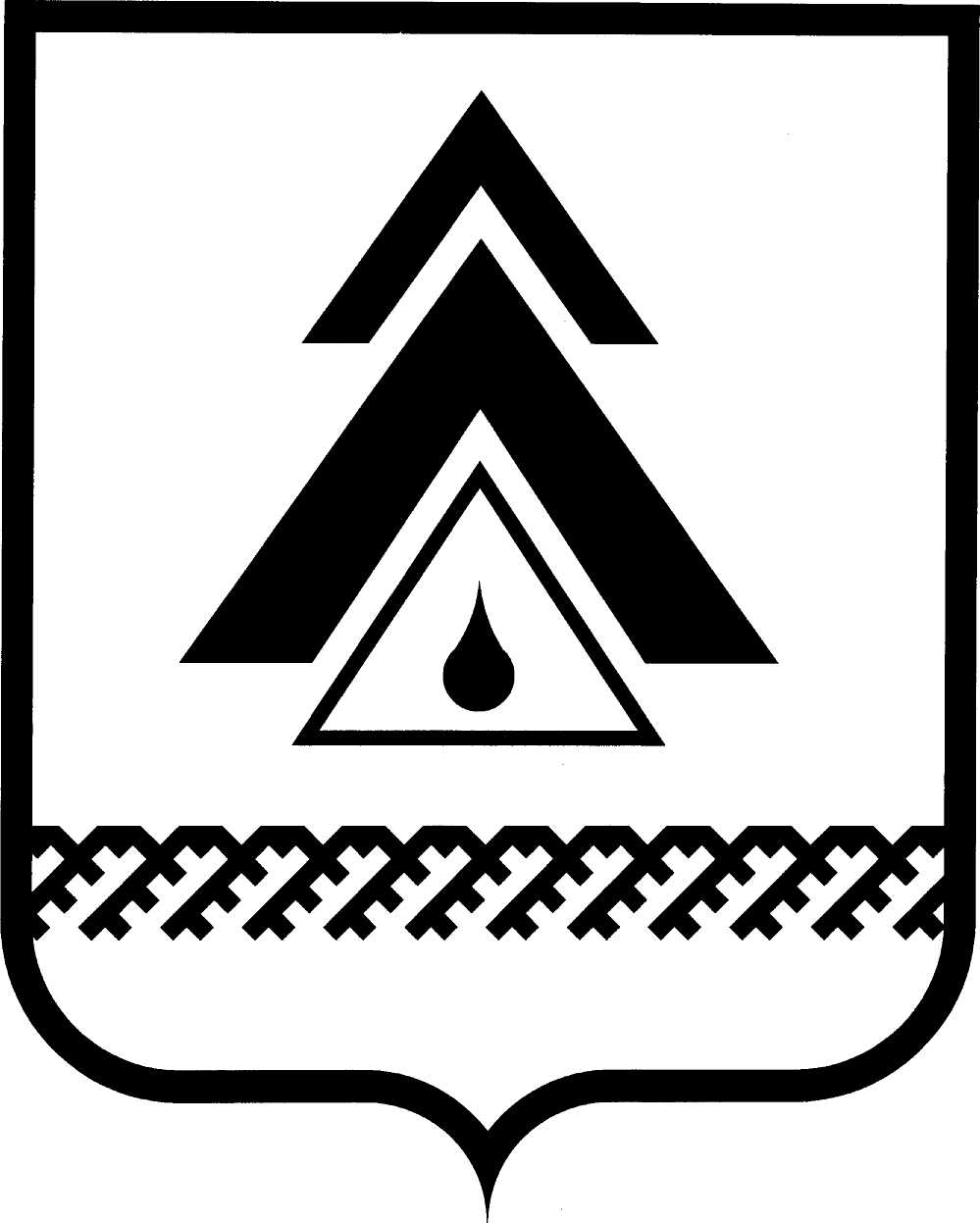 АДМИНИСТРАЦИЯ Нижневартовского РайонаХанты-Мансийского автономного округа – ЮгрыДЕПАРТАМЕНТ ФИНАНСОВП Р И К А ЗОт 30 апреля 2021 г.г. Нижневартовск									№ 65О внесении изменений в приказ департамента финансов от 08.12.2016г.  № 170 «О Порядке санкционирования оплаты денежных обязательств получателей средств бюджета района и главных администраторов источников финансирования дефицита бюджета Нижневартовского района» В соответствии со статьями 219, 219.2 Бюджетного кодекса Российской Федерации п р и к а з ы в а ю:1. Внести изменение в приложение к приказу департамента финансов от 08.12.2016г. № 170 «О Порядке санкционирования оплаты денежных обязательств получателей средств бюджета района и главных администраторов источников финансирования дефицита бюджета Нижневартовского района» (с изменениями) исключив из пункта 7 последние четыре абзаца.2. Настоящий приказ вступает в силу после его подписания и распространяет свое действие на правоотношения, возникшие с 01 января 2021 года.3. Контроль за выполнением Приказа возложить на начальника управления казначейского исполнения бюджета департамента финансов администрации района С.Л. Кокотееву.Исполняющий обязанностидиректора департамента                                                                    В.М. Ефремова